Государственное бюджетное учреждение дополнительного образования Свердловской области«Ирбитская детская художественная школа»УТВЕРЖДАЮ                                                                                                    Директор ГБУДОСО «Ирбитская  ДХШ»27.02.2024г.___ФОНДЫ ОЦЕНОЧНЫХ СРЕДСТВИТОГОВОЙ АТТЕСТАЦИИ выпускников дополнительной предпрофессиональной программы в области изобразительного искусства«Живопись»Срок освоения программы 5 летПО.02.УП.02.ИСТОРИЯ ИЗОБРАЗИТЕЛЬНОГО ИСКУССТВАРазработчик:Р.Л. Алеева, преподаватель ВККИрбит, 2024Содержание фонда оценочных средств итоговой аттестации выпускниковпо учебному предмету ПО.02.УП.02 «История изобразительного искусства» дополнительной предпрофессиональной программы в областиизобразительного искусства «Живопись»Пояснительная запискаПаспорт фонда оценочных средств для организации и проведения итоговой аттестации обучающихся, освоивших дополнительную предпрофессиональную программу в области искусств, включает разделы:наименование;нормативно-правовая основа;сведения о разработчике /составителе (фамилия, имя, отчество, должность, место работы);назначение(применение);цель;задачи.Содержательная часть включает:Перечень контрольно-оценочных средств, показателей, индикаторов и критериев оценки сформированности знаний, умений, навыков выпускников по дополнительной предпрофессиональной программе в области искусств при проведении итоговой аттестации.Экзаменационные задания по учебному предмету.Формы документов для проведения итоговой аттестации выпускников:Экзаменационный билет;   Лист члена экзаменационной комиссии;Ведомость выпускного экзамена;Протокол заседания экзаменационной комиссии.Список рекомендуемой литературыПОЯСНИТЕЛЬНАЯ ЗАПИСКАНастоящие фонды оценочных средств по проведению итоговой аттестации по учебному предмету ПО.02.УП.02. «История изобразительного искусства» обучающихся, освоивших дополнительную предпрофессиональную  программу в области изобразительного искусства «Живопись», срок обучения  8лет(далее–ФОС),разработаны (далее–Школа) самостоятельно с учетом требований следующих нормативных документов:Федерального закона Российской Федерации от 29.12.2012№273-ФЗ«Об образовании в Российской Федерации»;Приказа Министерства культуры Российской Федерации от 09.02.2012№86 «Об утверждении Положения о порядке и формах проведения итогово й аттестации обучающихся, освоивших дополнительные общеобразовательные предпрофессиональные программы в области искусств»;Приказа Министерства культуры РФ от 14 августа 2013 г. № 1146 “О внесении изменений в приказ Министерства культуры Российской Федерации от 9 февраля 2012 г. № 86 «Об утверждении Положения о порядке и формах проведения итоговой аттестации обучающихся, освоивших дополнительные предпрофессиональные общеобразовательные программы в области искусств»;Приказа Министерства культуры Российской Федерации от12.03.2012№ 156; «Об утверждении федеральных государственных требований к минимуму содержания, структуре и условиям реализации дополнительной предпрофессиональной общеобразовательной программы в области изобразительного искусства «Живопись» и сроку обучения по этой программе»;Приказа Министерства культуры Российской Федерации от 26 марта 2013г.№279 "О внесении изменений в федеральные государственные требования к  минимуму содержания, структуре и условиям реализации дополнительной предпрофессиональной общеобразовательной программы в области изобразительного искусства «Живопись» и сроку обучения по этой программе, утвержденные приказом Минкультуры Россииот12 марта 2012г.№156 ".Настоящие ФОС представляют совокупность методических материалов, форме процедур итоговой аттестации, обеспечивающих оценку соответствия образовательных результатов (знаний, умений, навыков) выпускников, освоивших дополнительную предпрофессиональную программу в области изобразительного искусства «Живопись», срок обучения 8 лет(далее–ДПП «Живопись»), федеральным государственным требованиям к минимуму содержания, структуре и условиям	реализации	дополнительной	предпрофессиональной общеобразовательной программы в области изобразительного искусства«Живопись» и сроку обучения по этой программе (далее–ФГТ).ФОС созданы в целях обеспечения объективной оценки качества приобретенных обучающимися знаний, умений, навыков, полученных в ходе освоения программы учебного предмета «История изобразительного искусства» и предназначены для проведения итоговой аттестации обучающихся в форме экзамена (тестирование).ФОС включают:Характеристики контрольно-оценочных средств(форм и видов)итоговой аттестации по учебному предмету «История изобразительного искусства»(далее–История изобразительного искусства) обучающихся, освоивших ДПП«Живопись» (далее–выпускники);Перечень показателей, индикаторов и критериев оценки сформированности у выпускников знаний, умений, навыков с учетом выбранных    контрольно–оценочных средств.Школой разработаны критерии оценок итоговой аттестации в соответствии с ФГТ.Ключевые принципы оценивания:валидность;надежность;объективность.Настоящие ФОС обеспечивают оценку качества приобретенных выпускниками знаний, умений, навыков по учебному предмету «История изобразительного искусства», степень готовности выпускников к возможному продолжению профессионального образования в области изобразительного искусства.ПАСПОРТ ФОНДА ОЦЕНОЧНЫХ СРЕДСТВДля организации и проведения итоговой аттестации, обучающихся по учебному предмету	ПО.02.УП.02.	«История	изобразительного	искусства»	ДПП«Живопись»СОДЕРЖАТЕЛЬНАЯ ЧАСТЬПЕРЕЧЕНЬ КОНТРОЛЬНО-ОЦЕНОЧНЫХ СРЕДСТВ, ПОКАЗАТЕЛЕЙ И КРИТЕРИЕВ ОЦЕНКИ СФОРМИРОВАННОСТИ ЗНАНИЙ, УМЕНИЙ, НАВЫКОВ ВЫПУСКНИКОВпо дополнительной предпрофессиональной программе в области изобразительного искусства «Живопись» при проведении итоговой аттестацииНаименование учебного предмета: ПО.02.УП.02.История изобразительного искусстваОбъект оценивания: уровень теоретических и практических знаний по истории изобразительного искусства.ЭКЗАМЕНАЦИОННЫЕ ЗАДАНИЯ ПО УЧЕБНОМУ ПРЕДМЕТУ Теоретическая часть. Тест.Экзаменационные тесты по предмету «История народной культуры и изобразительного искусства»УчащегосяФИО_______________________________________________________________________________________________________Ирбит 2024Раздел: «Древнерусское искусство»Раздел: Русское искусство 18 векаРаздел: Русское искусство 19 века   Раздел: Русское искусство Рубежа 19-20 вековПрактическая часть. Элементарный анализ произведения изобразительного искусства (в письменной и/или/ устной форме)Примерный перечень произведений изобразительного искусства для элементарного анализа (практическая часть выпускного экзамена по учебному предмету История изобразительного искусства):«Троица» Андрей Рублев «Явление Христа народу» Александр Иванов«Боярыня Морозова» Василий Суриков«Последний день Помпеи» Карл Брюллов «Над вечным покоем» Исаак Левитан«Запорожцы» Илья Репин «Плавка выдана» Александр БуракПримерная схема для элементарного анализа произведения изобразительного искусства (практическая часть выпускного экзамена по учебному предмету История изобразительного искусства):Рассмотрите предложенную репродукцию. Проанализируйте произведение живописи, раскрывая смысл образного решения произведения, опираясь на анализ средств выразительности и особенности художественного стиля. Старайтесь следовать предложенному алгоритму:Автор и название картины.Время создания (век,эпоха) и страна.Техника исполнения.Жанр.Стиль (аргументы).Основная идея произведения (почему автор обратился к этой теме).СюжетКомпозиционные, художественно-выразительные особенности:формат,линия горизонта,перспектива,центр композиции,геометрическая форма,плановость,ракурс,открытая/закрытая,симметричная/ассиметричная,статичная/динамичная,ритм,пластика,колорит,контрасты и нюансы,настроение.Как через данное произведение раскрывается эпоха (период), в который оно было создано.Какое впечатление оказывает на вас это произведение.Какие еще картины данного художника вам известны.НаименованиеФонд оценочных средств для организации и проведения итоговой аттестации обучающихся по учебному предмету ПО.02.УП.02. «История изобразительного искусства» ДПП«Живопись»Нормативно-правовая базаФедеральный закон Российской Федерации от 29.12.2012№273-ФЗ «Об образовании в Российской Федерации»;Приказ Министерства культуры Российской Федерации от09.02.2012 № 86 «Об утверждении Положения о порядке и формах проведения итоговой аттестации обучающихся, освоивших дополнительные общеобразовательные предпрофессиональные программы в области искусств»;Приказ Министерства культуры РФ от 14 августа 2013 г. №1146“О внесении изменений в приказ Министерства культуры Российской Федерации от 9 февраля 2012г.№86 «Об утверждении Положения о порядке и формах проведения итоговой аттестации обучающихся, освоивших дополнительные предпрофессиональные общеобразовательные программы в области искусств»;Приказ Министерства культуры Российской Федерации от 12.03.2012	№		156;	«Об		утверждении 	федеральных государственных		 	требований 		к	минимуму		содержания, структуре	и		условиям	реализации	дополнительной предпрофессиональной						общеобразовательной программы		в			области	изобразительного			искусства«Живопись» и сроку обучения по этой программе»;Приказ Министерства культуры Российской Федерации от26 марта 2013г.№279 "О внесении изменений в федеральные государственные требования к минимуму содержания, структуре и условиям реализации дополнительной предпрофессиональной общеобразовательной	 программы в области изобразительного искусства «Живопись» и сроку обучения по этой программе, утвержденные приказом Министерства культуры России от12 марта 2012г.№156"Сведения	оАлеева Римма Леонидовна,	преподаватель	ВККразработчике(ФИО,ГБУДОСО «Ирбитская ДХШ»должность,местоработы)Назначение(применение)Итоговая аттестация выпускников, освоивших ДПП «Живопись» ГБУДОСО «Ирбитская ДХШ» (срок обучения –8лет)ЦельОценка уровня освоения программы учебного предмета ПО.02.УП.02. «История изобразительного искусства»	ДПП«Живопись», срок обучения–8летЗадачиПродемонстрировать следующие знания, умения и навыки:Знание основных этапов развития русского изобразительного искусства, творчества художниковЗнание основной профессиональной терминологии, основных понятий изобразительного искусства;Сформированный комплекс знаний об изобразительном искусстве, эстетических взглядов, художественного вкуса, интереса к изобразительному искусству и деятельности в сфере изобразительного искусства;умение выделять основные черты художественного стиля;умение выявлять средства художественной выразительности, навыки анализа произведения изобразительного искусства, умение выражать к нему свое отношение.наличие кругозора в области изобразительного искусства и культуры.Форма проведения итоговой аттестацииВыпускной	экзамен	по	учебному предмету ПО.02.УП.02. «История изобразительного искусствапроводится в форме тестирования (тесты,  анализ произведения искусства)Контрольно-оценочные средстваПоказатели оценивания (приобретенные знания, умения, навыки)Критерии оценкиТеоретическая часть:Тестированиезнание творческих биографий отечественных художников, произведений изобразительного искусства, основных исторических	периодов	развития изобразительного искусства во взаимосвязи с другими видами искусств;знание профессиональной терминологии, специфики основных выразительных средств художественного языка произведения изобразительного искусства.Оценка«5» (отлично) ставится, если:дан полный, развернутый ответ, получены ответы на все поставленные вопросы;ответы даны грамотно, в соответствии с содержанием и формулировкой тестового задания;продемонстрировано знание профессиональной терминологии.Оценка«4»(хорошо)ставится, если:Видны  систематические знания при незначительных недочётах и ошибках. Продемонстрировано понимание понятий, соответствующих темам учебного предмета.Оценка«3»(удовлетворительно)ставится, если:Неполно даны ответы на вопросы недостаточно раскрыто содержание учебного материала, мысли излагаются недостаточно ясно и последовательно;-допущены ошибки в определении понятий .Контрольно-оценочные средстваПоказатели оценивания (приобретенные знания, умения, навыки)Критерии оценкиОценка	«2»	(неудовлетворительно) ставится, если:Не раскрыто основное содержание вопроса;-обнаружено незнание или непонимание большей части учебного материала;.Практическая часть:Элементарный анализ произведения изобразительного искусства (в письменной форме)Знание основных художественных стилей,закономерностей							построения художественной			формы,			основных элементов		композиции,				знание выразительных	средств	-	ритм,	линия, силуэт, тональная пластика, цвет, контрасты, навыки	характеристики художественного образа.наличие	кругозора	в	области изобразительного искусства и культуры.Общая речевая культура, наличие стиля, личного восприятия. Оценка«5»(отлично) ставится, если:продемонстрировано владение первичными историко-теоретическими знаниями и основными терминами изобразительного искусства;раскрыта специфика основных выразительных средств художественного языка произведения;анализ произведения изобразительного искусства (в устной форме) представлен в виде целостного, аргументированного ответа;демонстрирует собственное отношение к художественному  произведению.Оценка 4 (хорошо) ставится, если:в целом продемонстрировано владение первичными историко-теоретическими знаниями и основным терминологическим аппаратом в области изобразительного искусства;специфика основных выразительных средств художественного	языка	произведения изобразительного искусства в целом раскрыта, допущены 2-3 неточности негрубого характера или 1 грубая ошибка и 1незначительная ошибка;Контрольно-оценочные средстваПоказатели оценивания(приобретенные знания, умения, навыки)Критерии оценкидемонстрируется собственное отношение к художественному произведению.Оценка 3 (удовлетворительно) ставится,  если:недостаточное владение первичными знаниями историко-теоретических		аспектов		и терминологического	аппарата;	требуется дополнительное время на формулирование ;в итоге дается неполный ответ;не в полной мере раскрыта специфика основных выразительных средств художественного языка произведения изобразительного искусства, ответ содержит 3 грубые ошибки или 4-5  незначительные ошибки;ответ в устной форме не структурирован и не  полон;наличие собственного отношения к художественному произведению отсутствует. Оценка 2 (неудовлетворительно) ставится, если:отсутствие первичных историко-теоретических знаний и владения терминологическим аппаратом в области изобразительного  искусства;не в полной мере раскрыта специфика основных выразительных средств художественного языка произведения изобразительного искусства; в 70% содержание ответа ошибочно;отсутствует собственное отношение к художественному произведению;задание не выполнено / отказ от ответа по данному виду задания.Какая  художественная традиция стала основой древнерусского искусстваЗападно-европейское средневековьеВизантияАнтичностьДревний Восток макс. 1 баллКаким архитектурным школам Древней Руси принадлежат следующие характеристики:Простота и суровость облика, лаконичность, строгость пропорций, отсутствие декора, богатырский характер.Стройные, лёгкие  пропорции богатство резного белокаменного декора, величавость и торжественная нарядность.владимиро-суздальской  новгородской  смоленской  московской_________________________________________________макс.2 баллаРаспредели  монументальные живописные циклы и иконописные композиции по авторам:____________________________________________________________макс. 3 балловРаспредели памятники архитектуры по городам:_________________________________________________________макс.5 балловКакие из приведённых ниже христианских сюжетов не были популярны в древнерусской живописи:ТроицаСвятой ГеоргийБогоматерь «Умиление»Распятие, Святой НиколайСтрашный судмакс.2 баллаНайди черты стиля  из списка, не соответствующие художественным особенностям русской иконы:поэтичность в вариациях традиционных мотивовсоблюдение традиционной иконографииповествовательностьстрогий аскетизм богатство колоритачистота и задушевность образовлинейная перспектива безмятежность и теплотасуровость и отстранённость ликовсветотеневая моделировка.макс.4 баллаКаких сооружений нет на Соборной площади Московского кремля?Успенский соборАрхангельский соборцерковь Рождества БогородицыБлаговещенский соборцерковь Ризположенияколокольня Ивановскаяцерковь Петра и Павламакс.2 балла8. К какой русской иконе относится данное описание сюжета из Нового Завета : « Господь явился Аврааму у дубравы Мамре в жаркий день. Праведник сидел у шатра, когда поднял взгляд и увидел, что «три мужа стоят против него». Он понял, что перед ним предстал сам Бог, и обратился к путникам: «Владыка».Успение Богоматери Преображение.Троица. Церковь воинствующаямакс.1 балл9.Какие виды и техники искусства не были характерны для средневекового искусства Руси:ФрескаМозаикаЛитьё из металлаРезьба по деревуВитражТкачество и вышивка Круглая скульптураРоспись по деревуЮвелирное искусствоКнижная миниатюраГравюраэмаль    макс.   4 балла10.  Распредели стилистические черты иконописи по школам:А. простота и выразительность композиций, Б.религиозный практицизм, В. изящество и утончённость линий, Г. чистота и поэтичность колорита, Д. народность форм и образов, Е. гармоничное сочетание духовного и материального начал, Ж. влияние высоких достижений византийского искусства, З. совершенство композиции и глубина содержания, И. повествовательность, К. чистая и звонкая красочная палитраНовгородская икона:___________________________________ Московская икона:_____________________________________макс.10 балловВыдели черты, характеризующие искусство петровской эпохи (1 треть 18в.):параллельное существование разных стилейповышенная декоративностьсветский характерновые жанры и сюжетыосвоение линейной и воздушной перспективыстрогая иконографияпрактицизм макс.5баллов2. Выдели направления деятельности первой трети 18 века, способствовавшие укреплению новой, светской культуры.Приглашение для работы в Россию иностранных мастеровФормирование государственных организаций, ответственных за строительные и художественные работыДеятельность церкви по сохранению  языковых традиций Обучение талантливых русских людей наукам и искусству за границейСтремление Петра к созданию учебного заведения для художниковЖёсткий характер и воля царямакс.4балла3. Какие из построек не принадлежат Ф.Б.Расстрелли?Зимний дворецМраморный дворецсобор Смольного монастыряЕкатерининский дворец в Царском Селедворец Воронцовадом Пашковамакс.2балла4.Какие художники не относятся к периоду русского искусства  18 векаАнтроповНикитинМатвеев ВерещагинРокотовБоголюбовЛосенкомакс.2балла5.Во время правления какого императора (императрицы) в России открылась академия художеств?Пётр ПервыйЕлизавета ПетровнаАлексей МихайловичЕкатерина Втораямакс.1 балл6.Укажите правильное соответствие  характерных особенностей стилей:   _______________________________________________________макс.8баллов7.Определите соответствие характеристики портретной живописи художнику: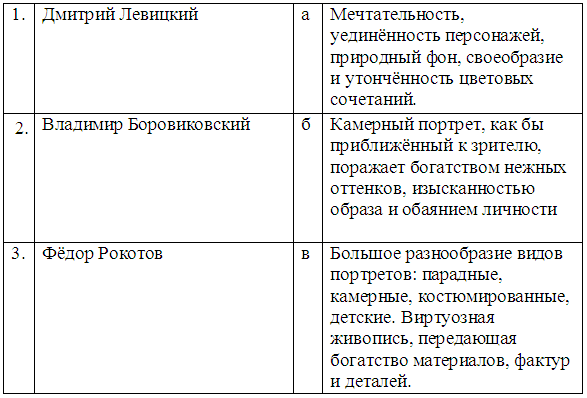 _______________________________________________________________макс.3 балла8.Распредели произведения скульптуры по авторам:____________________________________________________________макс.4 баллов9.Распредели памятники дворцовой архитектуры по городам: ________________________________________________________макс.9 баллов10. Какие новые виды и жанры изобразительного искусства появились в России только в 18 веке. фреска гравюра пейзажминиатюраскульптурапортретмакс.3баллаКакой из представленных порядков стилей и направлений в русском искусстве 19 века верный?Классицизм, романтизм, ампир, модерн, реализм Классицизм, ампир, романтизм, реализм, модернАмпир, классицизм, реализм, романтизм, модернмакс.1балловГлавные черты искусства эпохи ампира:торжественностьдекоративностьмонументальностьдробность архитектурных формвлияние культуры императорского Рима величавостькрупные архитектурные формымакс.5балловКакие исторические события в России 1пол 19 века оказали значительное влияние на характер культуры и искусства.Отечественная война 1812 годадеятельность министра просвещения, графа С.С.Уваровавосстание декабристов 1825тодаобразование новых органов центральной  власти  министерств.первое русское кругосветное плавание (И.Ф.Крузенштерна)макс.2 баллаНазовите художника, которому посвящены строки А.С.Пушкина: «Себя как в зеркале я вижу,       Но это зеркало мне льстит»_______________________________________________     Выделите из списка портреты, принадлежащие его кисти:графини РастопчинойА.С.ПушкинаВ.ЖуковскогоИ.Крыловакрестьянки с василькамимальчика Челищевадевочки в маковом венкегусара Е.Давыдовамакс.6 баллов5.Найди автора высказывания.           ___________________________________________________макс.5баллов6. Определи по описанию произведение русской живописи (Автор,название)1 «…удивительно тонко удалось ему передать весеннее пробуждение русской природы после долгой морозной зимы. Картина не блещет красками, это и не нужно: мягкие, спокойные тона точно передают настроение ранней русской весны» (Грачи)2 «При внимательном рассмотрении, далеко не все поддались радости и веселью. То тут, то там изображены тревожные, серьезные, испуганные лица. Человек с повязкой словно представляет себе грядущие бои с турками, грядущие потери...»(Запорожцы)3 «Народ олицетворяется как главное действие картины, где отражены воистину мужественные характеры. Здесь все цельно взаимосвязано, красиво написана колоритная одежда бояр и простого народа, дополняют картину телеги с колесными ободьями из железа, сбруи, архитектурный фон - собор Василия Блаженного, лобное место, стены Московского кремля, где совершаются исторические события в русской истории»(Стрельцы)макс.3балла7. Распредели композиции по авторам:________________________________________________________макс.5баллов   8.Приведите в соответствие стилистические  черты, характерные для академической и реалистической школы живописи:A. демократизм, Б. следование античным и ренессансным традициям, В. интерес к личности, индивидуальности, Г. правдивое отражение жизни во всех её противоречиях, Д. господство идеала красоты, Е. интерес к национальной истории и культуре, Ж совершенство композиции, З. театральные позы, жесты, мимикаАкадемизм:__________________________________Реализм:____________________________________ макс.8баллов9. Соотнеси характеристики творчества с мастерами-передвижниками:_______________________________________________________________макс.8баллов10.  Распредели авторов по соответствующему характеру пейзажа:__________________________________________________________макс.6 балловКакие черты не соответствуют стилю модерн:текучесть форм особая выразительность силуэта динамичность композиций символика образов интерес к социальным проблемампристрастие к иносказаниям  отказ от классических линий и углов в пользу более декоративныхиспользование новых материаловбытовые сюжетымакс.2баллаВставьте пропущенную фамилию художника:«_________воспитывался в среде выдающихся деятелей русской музыкальной культуры (отец – известный композитор, мать – пианистка), учился у Репина и Чистякова, изучал лучшие музейные собрания Европы и по возвращении из-за границы вошел в среду абрамцевского кружка»«В Москве, складывается полный таинственности и почти демонической силы стиль письма _______, который не спутаешь ни с каким другим. Он лепит форму как мозаику, из острых «граненых» кусков разного цвета, как бы светящихся изнутри…»«________живописец, график-станковист и иллюстратор, театральный художник, режиссер, автор балетных либретто, теоретик и историк искусства, музыкальный деятель, он был, по выражению А. Белого, главным политиком и дипломатом «Мира искусства».макс.3 баллаО каком художественном объединении идёт речь?«Их объединяла любовь к прекрасному, и уверенность, что его можно найти только в искусстве,. это была также  реакция на мелкотемье позднего передвижничества, его назидательность и иллюстративность…»Назови объединение и его ведущих художников:___________________________________________________________________________________________________________________________________________________________________________макс.2 баллаОпределите авторов произведений:______________________________________________________макс.5балловКакими видами творческой деятельности занимались участники объединения «Мир искусства»?Книжная графика Проектирование зданийПродавали работы художниковТеатральная декорацияСоздание фильмовВыпуск своего журнала  макс.3 баллаРусские музеи и их коллекции. Найди соответствие:________________________________________________________макс. 5 балловВ сохранении и популяризации каких традиций национального  народного искусства черпали вдохновение художники к.19 -н.20 в. Приведи в соответствие таблицу.__________________________________________________макс.4 баллаВыдели постройки Ф.Шехтеля:Ярославский вокзалОсобняк РябушинскогоТеремок в ТалашкиноОсобняк С.МорозоваЦерковь Спаса Нерукотворного в Абрамцево Московский художественный театр им.Чеховамакс.4 баллаУзнай произведение живописи по описанию и укажи автора:«…дух не столько злобный, сколько страдающий и скорбный, при всем этом дух властный, величавый». Весь его облик наполнен силой: мускулистое тело, крупные черты лица и волевой подбородок, мощная шея контрастируют с огромными печальными глазами …»«…самый настоящий обобщенный образ самой юности - веселой озорницы, присевшей на минутку за стол. Вся комната проникнута солнечным сиянием, которое подчеркивается мягкими тонами персиков и листьев, уже желтеющим деревом за окном... »«Далекие очертания древних курганов, славянский город у горизонта, обнесенный крепостной стеной – все словно застыло в ожидании прибытия невиданных гостей. Все ближе расписные варяжские струги, в образах которых воплощено  народное, сказочное представление …»макс.3 балла Многие из художников – членов художественного объединения «Мир искусства» обратились к темам прошлого, к интерпретации истории. Определи предпочтения: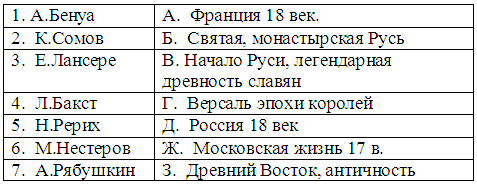  _____________________________________________________________________________________________________макс.7 баллов